Facultad de Ciencias Jurídicas y SocialesNombre y  Apellido: ................................ . . . . . .................... ........ ........ ........ ................................D N I : . . . . . . . . . . . . . . . . . . . . . . . . . . . . . . . . . . . . . . . . . . . . . . . . . . . . . . . . . .Domicilio Legal:	. . . . . . . . . . . . . . . . . . . . . . . . . . . . . . . . . . . . . . . . . . . . . . . . .Domicilio electrónico constituido:. . . . . . . . . . . . . . . . . . . . . . . . . . . . . . . . . . . . . . . . . . . . . . . . . . . . .Concurso al cual se inscribe: . . . . . . . . . . . . . . . . . . . ............................. . . . . . . . . . . . . . . . . . . . . .. . . . . . . . . . . . . . . . . . . . . . . . . . . . . . . . . . . . . . . . . . . . . . . . . . . . . ........................................ . . . . . . . . .Firma: . . . . . . . . . . . . . . . . . . . . . . . . . . . . . . . . . . .	Aclaración:	. . . . . . . . . . . . . . . . . . . . . . . . . . . . . . .INSTRUCCIONES PARA INSCRIPCION DE CONCURSOS JURSOC:La documentación requerida para participar del Procedimiento de Selección deberá estar contenida en un archivo unificado en formato portable (.PDF).Dicho archivo deberá ser nominado APELLIDO y NOMBRE del aspirante y Concurso al cual se presenta (Ejemplo: PEREZ, JUAN. A04 PERSONAL. AGRUP. ADM.), respetando los signos de puntuación y las mayúsculas del ejemplo.La primera hoja del archivo deberá ser el Formulario de Inscripción, completado con letra clara y firmado por el aspirante. Las siguientes constancias (DNI, CV, títulos, etc) pueden ser agregadas en el orden que considere el aspirante.Generado este archivo, el inscripto deberá enviar la documentación al correo personal.concursos.jursoc@gmail.com detallando en el asunto: concurso al que se presenta, cargo a concursar y nombre completo. Y enviar la documentación con el PDF en el orden requerido.Facultad de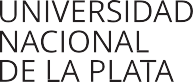 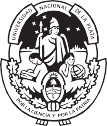 Ciencias Jurídicasy Sociales